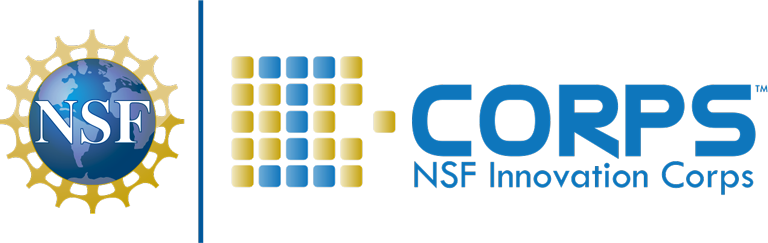 Closing Workshop AgendaTX Node CohortLocation:  Double Tree by Hilton Houston Downtown – Second FloorClosing Workshop - Thursday, November 30, 2017Closing Workshop - Thursday, November 30, 2017Closing Workshop - Thursday, November 30, 201711:30 am - 12:00 pmRegistration Open and Buffet Lunch AvailableLa Salle B12:00 pm - 1:00 pmWelcome Back Lunch & Effectively Communicating Your Lessons LearnedLa Salle B1:00 pm - 4:30 pmIndividual Team Meeting with FacultyFaculty will meet with teams individually. Each team will discuss with the faculty their assessment of their key learnings, “go/no-go status” and next steps.Workshop: Developing Effective PresentationsWhen not in their individual team presentation, teams will work on their presentations, and seek feedback from faculty co-instructors [and a storytelling expert if available]. These meetings will be informal and intended to provide helpful coaching. Individual Team Meetings:Travis ITravis IIAustinWorkshop:La Salle B4:30 pm - 5:15 pmSBIR 101La Salle B5:15 pm - 6:00 pmWhat's Next? LectureLa Salle BClosing Workshop – Friday, December 1, 2017Closing Workshop – Friday, December 1, 2017Closing Workshop – Friday, December 1, 20176:30 am - 7:45 amBreakfast AvailableLa Salle A8:00 am - 12:00 pmTeam Presentations (15 minutes total, 2 minute Lessons Learned video, 10 minute Lessons Learned presentation and 3 minutes of teaching team comments)La Salle B12:00 pm - 12:30 pm LunchLa Salle FoyerLa Salle B12:30 pm - 3:00 pmTeam Presentations (continued) and Closing SessionLa Salle B